CENÍK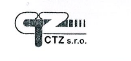 tepelné energie pro rok 2008platný od 1.1.2008Úroveň předání:	na výstupu z primárního rozvoduIng. Michal Chmela	Petr Heincljednatel CTZ s.r.o.	Jednatel CTZ s.r.o.cena z primeruKč./ GJCena bez DPH 
9% DPH408,56 Kč 36,77 KčCena s DPH445,33 Kč